Departamento de Educación de Georgia                                                                                                                         Educando el futuro de Georgia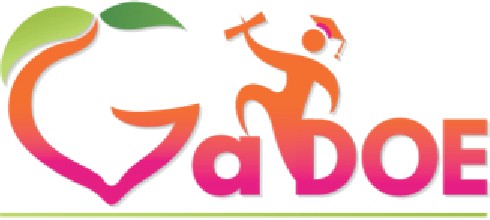 Queridas familias de Georgia:Cada noviembre, celebramos el Mes del Compromiso Familiar. Este es siempre un momento importante para reconocer cuán esencial –e indispensable– son las familias para el proceso educativo de los niños. Durante dos años seguidos, sin embargo, he sentido que el “gracias” que le debemos –como educadores– a los padres y las familias de Georgia sobrepasa cualquier carta que podamos escribir.Los desafíos que los padres, las familias y los niños han tenido que enfrentar durante el último año y medio han sido enormes. Mientras que la pandemia nos ha impuesto una gran presión a todos, sé que ha sido difícil de formas particulares para los padres y las familias de los niños en edad escolar.Ustedes han sido siempre los primeros maestros de sus hijos, pero este año escolar, se han adaptado rápidamente a la información cambiante, han ayudado a sus hijos a acostumbrarse a los protocolos de seguridad y han tratado con amabilidad y paciencia a los maestros y el personal del colegio a medida que transitamos esta nueva rutina juntos. Además, continuaron el muchas veces olvidado, pero siempre importante, trabajo de que sus hijos continúen aprendiendo, ya sea con la lectura de un cuento antes de dormir o con la ayuda para hacer la tarea o fomentando que exploren el aire libre.Creo, de todo corazón, que siempre que las escuelas y las familias trabajen en conjunto, no siempre estando de acuerdo, pero sí dispuestos a debatir de forma abierta y con un mismo objetivo, nuestros niños triunfarán en nuevos niveles.Les agradezco, padres y familias, por todo lo que han hecho para apoyar el aprendizaje de sus hijos y a sus escuelas en este año. Su rol, hoy más que nunca, es importante y nada de lo que hagamos como educadores podría lograrse sin su apoyo.Muchas gracias,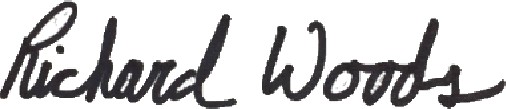 Richard WoodsSuperintendente del distrito escolar estatal2066 Twin Towers East • 205 Jesse Hill Jr. Drive •  Atlanta, GA 30334 •  www.gadoe.org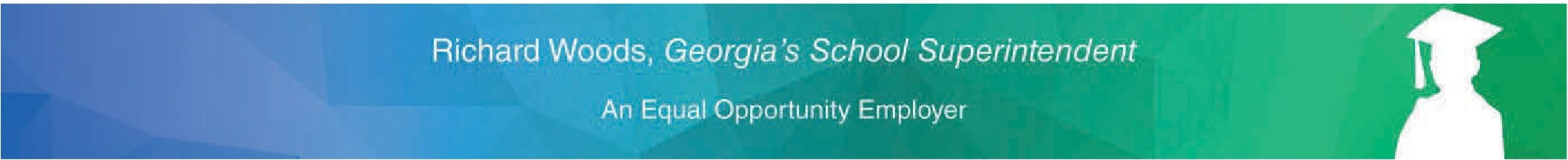 